Муниципальное бюджетное общеобразовательное учреждение«Кириковская средняя школа»РАБОЧАЯ ПРОГРАММАпо предмету «Окружающий мир» для учащихся 3 класса муниципального бюджетного общеобразовательного учреждения «Кириковская средняя школа»Составил: учитель первой квалификационной категории Слабкова Ирина Владимировна2021- 2022 учебный годПояснительная записка.Настоящая рабочая программа составлена на основании основной образовательной программы начального общего образования муниципального бюджетного общеобразовательного учреждения «Кириковская средняя школа», учебного плана муниципального бюджетного общеобразовательного учреждения «Кириковская средняя школа» (1-4 класс) на 2021-2022 учебный год, учебника Окружающий мир. 3 класс. Учеб. для общеобразовательных организацийв 2-х частях. / А.А. Плешаков – М.: «Просвещение» 2018, рекомендовано Министерством образования и науки РФ, положения о рабочей программе педагога муниципального бюджетного общеобразовательного учреждения «Кириковская средняя школа» реализующего предметы, курсы и дисциплины общего образования от 30 мая 2019 года.Рабочая программа реализует следующие цели и задачи обучения:- формирование целостной картины мира и осознание места в нём человека на основе единства рационально-научного познания и эмоционально-ценностного осмысления ребёнком личного опыта общения с людьми и природой;- духовно-нравственное развитие и воспитание личности гражданина России в условиях культурного и конфессионального многообразия российского общества.Задачи:- формирование уважительного отношения к семье, населённому пункту, региону, в котором проживают дети, к России, её природе и культуре, истории и современной жизни;- осознание ребёнком ценности, целостности и многообразия окружающего мира, своего места в нём;- формирование модели безопасного поведения в условиях повседневной жизни и в различных опасных и чрезвычайных ситуациях;- формирование психологической культуры и компетенции для обеспечения эффективного и безопасного взаимодействия в социуме.    Согласно программе, на изучение окружающего мира в 3 классе отводится 68 часов (34 учебные недели). Исходя из учебного плана Кириковской средней школы на изучение курса «Окружающий мир» отведено 2 часа в неделю. Промежуточная аттестация проводится с 25.04.2022 г. по 15.05.2022 г. в форме группового проекта.Планируемые результаты освоения предмета.Программа обеспечивает достижение выпускниками начальной школы следующих личностных, метапредметных и предметных результатов.Личностные результаты- формирование основ российской гражданской идентичности, чувства гордости за свою Родину, российский народ и историю России, осознание своей этнической и национальной принадлежности; формирование ценностей многонационального российского общества; становление гуманистических и демократических ценностных ориентации;- формирование целостного, социально ориентированного взгляда на мир в его органичном единстве и разнообразии природы, народов, культур и религий;- формирование уважительного отношения к иному мнению, истории и культуре других народов;- овладение начальными навыками адаптации в динамично изменяющемся и развивающемся мире;- принятие и освоение социальной роли обучающегося, развитие мотивов учебной деятельности и формирование личностного смысла учения;- развитие самостоятельности и личной ответственности за свои поступки, в том числе в информационной деятельности, на основе представлений о нравственных нормах, социальной справедливости и свободе;- формирование эстетических потребностей, ценностей и чувств;- развитие этических чувств, доброжелательности и эмоционально-нравственной отзывчивости, понимания и сопереживания чувствам других людей;- развитие навыков сотрудничества со взрослыми и сверстниками в разных социальных ситуациях, умения не создавать конфликтов и находить выходы из спорных ситуаций;- формирование установки на безопасный, здоровый образ жизни, наличие мотивации к творческому труду, работе на результат, бережному отношению к материальным и духовным ценностям.Метапредметные результаты- овладение способностью принимать и сохранять цели и задачи учебной деятельности, поиска средств её осуществления;- освоение способов решения проблем творческого и поискового характера;- формирование умения планировать, контролировать и оценивать учебные действия в соответствии с поставленной задачей и условиями её реализации; определять наиболее эффективные способы достижения результата;- формирование умения понимать причины успеха/неуспеха учебной деятельности и способности конструктивно действовать даже в ситуациях неуспеха;- освоение начальных форм познавательной и личностной рефлексии; - использование знаково-символических средств представления информации для создания моделей изучаемых объектов и процессов, схем решения учебных и практических задач;- активное использование речевых средств и средств информационных и коммуникационных технологий (ИКТ) для решения коммуникативных и познавательных задач;- использование различных способов поиска (в справочных источниках и открытом учебном информационном пространстве сети Интернет), сбора, обработки, анализа, организации, передачи и интерпретации информации в соответствии с коммуникативными и познавательными задачами и технологиями учебного предмета «Окружающий мир»;- овладение логическими действиями сравнения, анализа, синтеза, обобщения, классификации по родовидовым признакам, установления аналогий и причинно-следственных связей, построения рассуждений, отнесения к известным понятиям;- готовность слушать собеседника и вести диалог; готовность признавать возможность существования различных точек зрения и права каждого иметь свою; излагать своё мнение и аргументировать свою точку зрения и оценку событий;- определение общей цели и путей её достижения; умение договариваться о распределении функций и ролей в совместной деятельности; осуществлять взаимный контроль в совместной деятельности, адекватно оценивать собственное поведение и поведение окружающих;- овладение начальными сведениями о сущности и особенностях объектов, процессов и явлений действительности (природных, социальных, культурных, технических и др.) в соответствии с содержанием учебного предмета «Окружающий мир»; - овладение базовыми предметными и межпредметными понятиями, отражающими существенные связи и отношения между объектами и процессами;- умение работать в материальной и информационной среде начального общего образования (в том числе с учебными моделями) в соответствии с содержанием учебного предмета «Окружающий мир».Предметные результаты- понимание особой роли России в мировой истории, воспитание чувства гордости за национальные свершения, открытия, победы;- сформированность уважительного отношения к России, родному краю, своей семье, истории, культуре, природе нашей страны, её современной жизни;- осознание целостности окружающего мира, освоение основ экологической грамотности, элементарных правил нравственного поведения в мире природы и людей, норм здоровьесберегающего поведения в природной и социальной среде;- освоение доступных способов изучения природы и общества (наблюдение, запись, измерение, опыт, сравнение, классификация и др. с получением информации из семейных архивов, от окружающих людей, в открытом информационном пространстве);- развитие навыков устанавливать и выявлять причинно-следственные связи в окружающем мире.К концу обучения в 3 классе ученик научится: - находить на карте города Золотого кольца России, приводить примеры достопримечательностей этих городов;- осознавать необходимость бережного отношения к памятникам истории и культуры;- находить на карте страны – соседи России и их столицы;- определять и кратко характеризовать место человека в окружающем мире;- осознавать и раскрывать ценность природы для людей, необходимость ответственного отношения к природе;- различать внешность человека и его внутренний мир, наблюдать и описывать проявления внутреннего мира человека;- различать тела, вещества, частицы, описывать изученные вещества;- проводить наблюдения и ставить опыты, используя лабораторное оборудование;- исследовать с помощью опытов свойства воздуха, воды, состав почвы, моделировать круговорот воды в природе;- классифицировать объекты живой природы, относя их к определённым царствам и другим изученным группам;- пользоваться атласом-определителем для распознавания природных объектов;- обнаруживать взаимосвязи в природе, между природой и человеком, изображать их с помощью схем, моделей и использовать для объяснения необходимости бережного отношения к природе;- приводить примеры растений и животных из Красной книги России;- использовать тексты и иллюстрации учебника, другие источники информации для поиска ответов на вопросы, объяснений, подготовки собственных сообщений о природе;- устанавливать связь между строением и работой различных органов и систем органов человека;- использовать знания о строении и жизнедеятельности организма человека для сохранения и укрепления своего здоровья;- оказывать первую помощь при несложных несчастных случаях;- вырабатывать правильную осанку;- выполнять правила рационального питания, закаливания, предупреждения болезней;- понимать необходимость здорового образа жизни и соблюдать соответствующие правила;- правильно вести себя при пожаре, аварии водопровода, утечке газа;- соблюдать правила безопасности на улицах и дорогах, различать дорожные знаки разных групп, следовать их указаниям;- понимать, какие места вокруг нас могут быть особенно опасны, предвидеть скрытую опасность и избегать её;- соблюдать правила безопасного поведения в природе;- понимать, что такое экологическая безопасность, соблюдать правила экологической безопасности в повседневной жизни;- раскрывать роль экономики в нашей жизни;- осознавать значение природных богатств в хозяйственной деятельности человека, необходимость бережного отношения к природным богатствам;- различать отрасли экономики, обнаруживать взаимосвязи между ними;- понимать роль денег в экономике, различать денежные единицы некоторых стран;- объяснять, что такое государственный бюджет, осознавать необходимость уплаты налогов гражданами страны;- понимать, как ведётся хозяйство семьи;- обнаруживать связи между экономикой и экологией, строить простейшие экологические прогнозы;- рассказывать по карте о различных странах, дополнять эти сведения информацией из других источников (таблица, текст и иллюстрации учебника);- приводить примеры достопримечательностей разных стран, ценить уважительные, добрососедские отношения между странами и народами;- использовать различные справочные издания, детскую литературу для поиска информации о человеке и обществе.Содержание учебного предмета.Тематическое планирование с указанием количества часов на освоение каждой темы.Необходима корректировка расписания на 3 часа. Список литературы, используемый при оформлении рабочей программы.1.Окружающий мир. 3 класс. Учебник для общеобразовательных организацийв 2-х частях. /А.А.Плешаков. – М.: «Просвещение» 2018.2. Окружающий мир. 3 класс. Рабочая тетрадь. Учебное пособие для общеобразовательных организаций в 2-х частях. /А.А. Плешаков. – М.: «Просвещение» 2019.3. Окружающий мир: тетрадь для тренировки и самопроверки: пособие для учащихся 3 класса общеобразоват.орг. / А.А. Плешаков. - в 2-х частях. – М.:ВИТА-ПРЕСС, 2018.4. От земли до неба. Атлас-определитель: книга для учащихся начальных классов. / А.А. Плешаков. – М.:«Просвещение» 2019.5. Зелёные страницы: книга для учащихся начальных классов. / А.А. Плешаков. – М.: «Просвещение» 2017.6. Великан на поляне, или Первые уроки экологической этики: книга для учащихся начальных классов. / А.А. Плешаков., А.А. Румянцев. – М.: «Просвещение» 2017.СОГЛАСОВАНО:Заместитель директора по учебно-воспитательной работе 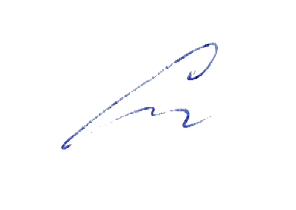 Сластихина Н.П.______«31» августа 2021 г.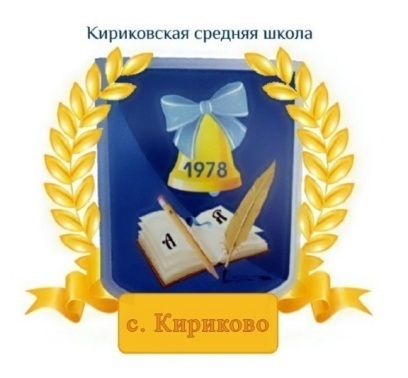 УТВЕРЖДАЮ:Директор муниципального бюджетного общеобразовательного учреждения «Кириковская средняя школа» 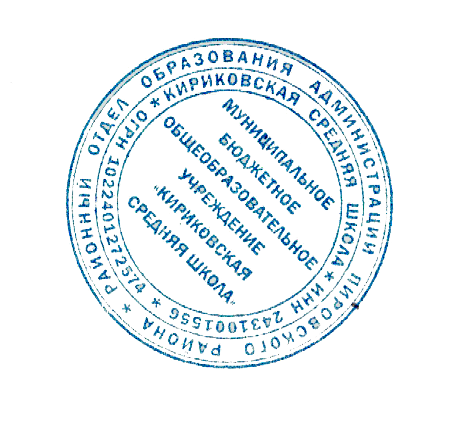 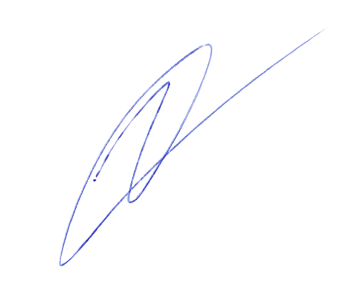 Ивченко О.В. _______«31» августа 2021 г.№ п/пРаздел/ Кол-во часовСодержание раздела и подразделов1Как устроен мир (7 часов)Природа, ее разнообразие. Растения, животные, грибы, бактерии – царства живой природы. Связи в природе (между неживой и живой природой, растениями и животными и т. д.). Роль природы в жизни людей.Человек – часть природы, разумное существо. Внутренний мир человека. Восприятие, память, мышление, воображение – ступеньки познания человеком окружающего мира.Общество. Семья, народ, государство – части общества. Человек – часть общества. Человечество.Мир глазами эколога. Что такое окружающая среда. Экология – наука о связях между живыми существами и окружающей их средой. Роль экологии в сохранении природного дома человечества. Воздействие людей на природу (отрицательное и положительное). Меры по охране природы.Экскурсия: Что нас окружает?2Эта удивительная природа(18 часов)Тела, вещества, частицы. Разнообразие веществ. Твердые вещества, жидкости и газы.Воздух, его состав и свойства. Значение воздуха для живых организмов. Источники загрязнения воздуха. Охрана воздуха от загрязнений.Вода, ее свойства. Три состояния воды. Круговорот воды в природе. Значение воды для живых организмов. Источники загрязнения воды. Охрана воды от загрязнений. Экономия воды в быту.Разрушение твердых пород в природе. Почва, ее состав. Живые существа почвы. Представление об образовании почвы и роли организмов в этом процессе. Значение почвы для живых организмов. Разрушение почвы в результате непродуманной хозяйственной деятельности людей. Охрана почвы.Растения, их разнообразие. Группы растений (водоросли, мхи, папоротники, хвойные, цветковые), виды растений. Дыхание и питание растений. Размножение и развитие растений. Роль растений в природе и жизни человека. Влияние человека на растительный мир. Растения из Красной книги России. Охрана растений.Животные, их разнообразие. Группы животных (насекомые,   рыбы,   земноводные,   пресмыкающиеся,   птицы,   звери и др.)Растительноядные, насекомоядные, хищные, всеядные животные. Цепи питания. Сеть питания и экологическая пирамида. Размножение и развитие животных. Роль животных в природе и жизни человека. Влияние человека на животный мир. Животные из Красной книги России. Охрана животных.Грибы, их разнообразие и строение (на примере шляпочных грибов). Роль грибов в природе и жизни человека. Съедобные и несъедобные грибы. Влияние человека на мир грибов. Грибы из Красной книги России. Охрана грибов.Представление о круговороте жизни и его звеньях (организмы-производители, организмы-потребители, организмы-разрушители). Роль почвы в круговороте жизни.Практические работы: Тела, вещества, частицы. Состав и свойства воздуха. Свойства воды. Круговорот воды. Состав почвы. Размножение и развитие растений.3Мы и наше здоровье (10 часов)Организм человека. Органы и системы органов. Нервная система, ее роль в организме человека. Органы чувств (зрение, слух, обоняние, вкус, осязание), их значение и гигиена.Кожа, ее значение и гигиена. Первая помощь при небольших ранениях, ушибах, ожогах, обмораживании.Опорно-двигательная система, ее роль в организме. Осанка. Значение физического труда и физкультуры для развития скелета и укрепления мышц.Питательные вещества: белки, жиры, углеводы, витамины. Пищеварительная система, ее роль в организме. Гигиена питания.Дыхательная и кровеносная системы, их роль в организме.Закаливание воздухом, водой, солнцем. Инфекционные болезни и способы их предупреждения. Здоровый образ жизни. Табак, алкоголь, наркотики — враги здоровья.Практические работы: Знакомство с внешним строением кожи. Подсчет ударов пульса.4Наша безопасность (7 часов)Как действовать при возникновении пожара в квартире (доме), при аварии водопровода, утечке газа.Правила безопасного поведения пешехода на улице. Безопасность при езде на велосипеде, автомобиле, в общественном транспорте. Дорожные знаки, их роль в обеспечении безопасного движения. Основные группы дорожных знаков: предупреждающие, запрещающие, предписывающие, информационно-указательные, знаки сервиса.Опасные места в квартире, доме и его окрестностях: балкон, подоконник, лифт, стройплощадка, трансформаторная будка, пустырь, проходной двор, парк, лес и др. Лед на улице, водоеме – источник опасности. Правила поведения в опасных местах. Гроза – опасное явление природы. Как вести себя во время грозы.Ядовитые растения и грибы. Как избежать отравления растениями и грибами. Опасные животные: змеи и др. Правила безопасности при обращении с кошкой и собакой.Экологическая безопасность. Как защититься от загрязненного воздуха и от загрязненной воды. Бытовой фильтр для очистки воды, его устройство и использование. Как защититься от продуктов питания, содержащих загрязняющие вещества.Экскурсия: Дорожные знаки в окрестностях школы.5Чему учит экономика (12 часов)Потребности людей. Какие потребности  удовлетворяет экономика. Что такое товары и услуги.Природные богатства – основа экономики. Капитал и труд, их значение для производства товаров и услуг. Физический и умственный труд. Зависимость успеха труда от образования и здоровья людей.Полезные ископаемые, их разнообразие, роль в экономике. Способы добычи полезных ископаемых. Охрана подземных богатств.Растениеводство и животноводство – отрасли сельского хозяйства. Промышленность и ее основные отрасли: электроэнергетика, металлургия, машиностроение, легкая промышленность, пищевая промышленность и др.Роль денег в экономике. Денежные единицы разных стран (рубль, доллар, евро). Заработная плата.Государственный бюджет. Доходы и расходы бюджета. Налоги. На что государство тратит деньги.Семейный бюджет. Доходы и расходы семьи. Экологические последствия хозяйственной деятельности людей. Загрязнение моря нефтью как пример экологической катастрофы. Экологические прогнозы, их сущность и значение. Построение безопасной экономики – одна из важнейших задач общества в XXI веке.Практические работы: Полезные ископаемые. Знакомство с культурными растениями. Знакомство с различными монетами.6Путешествие по городам и странам (14 часов)Города Золотого кольца России – слава и гордость всей страны. Их прошлое и настоящее, основные достопримечательности, охрана памятников истории и культуры.Страны, граничащие с Россией, – наши ближайшие соседи.Страны зарубежной Европы, их многообразие, расположение на карте, столицы, особенности природы, культуры, экономики, основные достопримечательности, знаменитые люди разных стран.Знаменитые места мира: знакомство с выдающимися памятниками истории и культуры разных стран (например, Тадж-Махал в Индии, пирамиды в Египте и др.).Бережное отношение к культурному наследию человечества – долг всего общества и каждого человека.Итого: 68 часов. № п/пТемаКол-во часовДатаПримечание1 четверть (17 часов)1 четверть (17 часов)1 четверть (17 часов)1 четверть (17 часов)1 четверть (17 часов)Как устроен мир (7 часов)Как устроен мир (7 часов)Как устроен мир (7 часов)Как устроен мир (7 часов)Как устроен мир (7 часов)1Природа. Ценность природы для людей103.09.2Человек107.09.3Наши проекты «Богатства, отданные людям»110.09.4Общество114.09.5Что такое экология117.09.6Природа в опасности! Охрана природы121.09.7Обобщение знаний по теме. Проверочная работа124.09.Эта удивительная природа (18 часов)Эта удивительная природа (18 часов)Эта удивительная природа (18 часов)Эта удивительная природа (18 часов)Эта удивительная природа (18 часов)8Тела, вещества, частицы128.09.9Разнообразие веществ. Практическая работа «Исследуем продукты на содержание крахмала»101.10.10Воздух и его охрана105.10.11Вода. Свойства воды. Практическая работа «Исследуем состав воды»108.10.12Превращения и круговорот воды112.10.13Берегите воду!115.10.14Что такое почва. Практическая работа «Исследуем состав почвы»119.10.15Разнообразие растений122.10.16Солнце, растения и мы с вами126.10.17Размножение и развитие растений. Практическая работа «Изучаем способы распространения плодов»129.10.2 четверть (15 часов)2 четверть (15 часов)2 четверть (15 часов)2 четверть (15 часов)2 четверть (15 часов)18Охрана растений109.11.19Разнообразие животных112.11.20Кто что ест116.11.21Наши проекты «Разнообразие природы родного края»119.11.22Размножение и развитие животных123.11.23Охрана животных126.11.24В царстве грибов130.11.25Великий круговорот жизни. Проверочная работа103.12.Мы и наше здоровье(10 часов)Мы и наше здоровье(10 часов)Мы и наше здоровье(10 часов)Мы и наше здоровье(10 часов)Мы и наше здоровье(10 часов)26Организм человека. Практическая работа «Измеряем свой рост и массу тела»107.12.27Органы чувств110.12.28Надёжная защита организма114.12.29Опора тела и движение117.12.30Наше питания121.12.31Наши проекты «Школа кулинаров»124.12.32Дыхание и кровообращение. Практическая работа «Учимся измерять пульс»128.12.3 четверть (19 часов)3 четверть (19 часов)3 четверть (19 часов)3 четверть (19 часов)3 четверть (19 часов)33Умей предупреждать болезни111.01.34Здоровый образ жизни114.01.35Проверочная работа118.01.Наша безопасность (7 часов)Наша безопасность (7 часов)Наша безопасность (7 часов)Наша безопасность (7 часов)Наша безопасность (7 часов)36Огонь, вода и газ121.01.37Чтобы путь был счастливым125.01.38Дорожные знаки. Наши проекты «Кто нас защищает»128.01.39Опасные места. Природа и наша безопасность101.02.40Экологическая безопасность. Практическая работа «Учимся пользоваться бытовым фильтром»104.02.41Огонь, вода и газ108.02.42Проверь себя.111.02.Чему учит экономика (12 часов)Чему учит экономика (12 часов)Чему учит экономика (12 часов)Чему учит экономика (12 часов)Чему учит экономика (12 часов)43Для чего нужна экономика115.02.44Природные богатства и труд людей – основа экономики118.02.45Полезные ископаемые. Практическая работа «Исследуем полезные ископаемые»122.02.46Растениеводство. Практическая работа «Учимся сравнивать и описывать культурные растения»125.02.47Животноводство101.03.48Какая бывает промышленность104.03.49Наши проекты «Экономика родного края»111.03.50Что такое деньги. Практическая работа «Изучаем российские монеты»115.03.51Государственный бюджет118.03.4 четверть (17 часов)4 четверть (17 часов)4 четверть (17 часов)4 четверть (17 часов)4 четверть (17 часов)52Семейный бюджет129.03.53Экономика и экология101.04.54Обобщение знаний по теме. Проверочная работа105.04.Путешествие по городам и странам (14 часов)Путешествие по городам и странам (14 часов)Путешествие по городам и странам (14 часов)Путешествие по городам и странам (14 часов)Путешествие по городам и странам (14 часов)55Золотое кольцо России108.04.56Золотое кольцо России112.04.57Золотое кольцо России115.04.58Наши проекты «Музей путешествий»119.04.59Наши ближайшие соседи122.04.60На севере Европы126.04.61Что такое Бенилюкс129.04.62В центре Европы106.05.63Промежуточная аттестация.Групповой проект113.05.64По Франции и Великобритании117.05.65По Франции и Великобритании120.05.66На юге Европы167По знаменитым местам мира168Проверим себя и оценим свои достижения1